Заместитель Генерального прокурора России Алексей Захаров провел личный прием граждан в Республике Карелия.26 августа 2022 года, заместитель Генерального прокурора Российской Федерации Алексей Захаров в рамках рабочего визита в Республику Карелия провел личный прием жителей региона.В приеме граждан участвовали прокурор Республики Карелия Дмитрий Харченков, первый заместитель Главы Республики Карелия — Премьерминистр Республики Карелия Александр Чепик, региональный уполномоченный по правам человека Лариса Бойченко.Заявления граждан, обратившихся на прием к заместителю Генерального прокурора Российской Федерации, касались вопросов законности в сферах жилищно-коммунального хозяйства, благоустройства, безопасности дорожного движения. Многие из них были связаны с бездействием органов местного самоуправления.Например, проживающий в г. Петрозаводске заявитель обратился в связи с необходимостью обустройства пешеходного перехода к остановке общественного транспорта по ул. Петрова. Жители городов Лахденпохья и Суоярви пожаловались на бездействие управляющих компаний при содержании общего имущества многоквартирных домов, где они проживают. Заявитель из п. Лавда-Ветка сообщила об отсутствии уличного освещения у домов МЗ и 4 по ул. Речная. Жительница пгг. Муезерский пожаловалась на ненадлежащее состояние детской игровой площадки.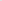 В ходе личного приема Алексеем Захаровым принято 10 граждан, проживающих в городах Петрозаводске, Лахденпохья, Суоярви, Сегежа, Пудож, Прионежском и Муезерском районах.По каждому обращению организована проверка, ход и результаты которых находятся на личном контроле заместителя Генерального прокурора Российской Федерации.Управление Генеральной прокуратурыРоссийской Федерации по Северо-Западному федеральному округу